CÁMARA DE REPRESENTANTES COMISIÓN TERCERA CONSTITUCIONAL PERMANENTE (ASUNTOS ECONÓMICOS)SESION ORDINARIA VIRTUALLEGISLATURA 2019– 2020(Del 20 de julio de 2019 al 20 de junio de 2020)ORDEN DEL DÍADe la Sesión Formal Virtual  del día martes  2 de junio de 2020HORA 10:00 a.m.ILLAMADO A LISTA Y VERIFICACIÓN DEL QUÓRUMIIESTUDIO, DISCUSIÓN Y VOTACIÓN DE LOS SIGUIENTES  PROYECTOS DE LEY:PROYECTO DE LEY 183 DE 2019 CÁMARA, “POR MEDIO DE LA CUAL SE REFUERZA EL RÉGIMEN DE PROTECCIÓN AL CONSUMIDOR INMOBILIARIO Y SE DICTAN OTRAS DISPOSICIONES".Autores: Honorable Representante a la Cámara: OSWALDO ARCOS BENAVIDES,  EMETERIO JOSÉ MONTES DE CASTRO,  KAREN VIOLETTE CURE CORCIONE,  JOSÉ LUIS PINEDO CAMPO,  CIRO FERNÁNDEZ NÚÑEZ,  JAIME RODRÍGUEZ CONTRERAS,  CÉSAR AUGUSTO LORDUY MALDONADO,  JAIRO HUMBERTO CRISTO CORREA,  JOSÉ GABRIEL AMAR SEPULVEDA,  MAURICIO PARODI DÍAZ,  GUSTAVO HERNÁN PUENTES DÍAZ,  ELOY CHICHÍ QUINTERO ROMERO,  NESTOR LEONARDO RICO RICO,  GLORIA BETTY ZORRO AFRICANO,  KARINA ESTEFANÍA ROJANO PALACIO,  ATILANO ALONSO GIRALDO ARBOLEDA,  JORGE MÉNDEZ HERNÁNDEZ,  SALIM VILLAMIL QUESSEP,  AQUILEO MEDINA ARTEAGA,  Honorables Senadores: JOSÉ LUIS PÉREZ OYUELA , DIDIER LOBO CHINCHILLA.Coordinadores: H.R. NUBIA LÓPEZ MORALES, H.R. NÉSTOR LEONARDO RICO RICO.Ponentes: H.R GUSTAVO HERNÁN PUENTES DÍAZ, H.R SALÍM VILLAMIL QUESSEP, H.R JOHN JAIRO CÁRDENAS MORÁN.Fecha de radicación de la ponencia: 30/10/2019Gaceta: 1098 de 2019PROYECTO DE LEY 315 DE 2019 CÁMARA – 052 DE 2018 SENADO "POR MEDIO DE LA CUAL SE REGULA EL PAGO ANTICIPADO DE CRÉDITOS Y SE DICTAN OTRAS DISPOSICIONES".Autores: Honorables Senadores de la República: DAVID ALEJANDRO BARGUIL ASSIS, JUAN DIEGO GÓMEZ JIMÉNEZ, NORA MARÍA GARCÍA BURGOS, EFRAÍN JOSÉ CEPEDA SARABIA, CARLOS ANDRÉS TRUJILLO GONZÁLEZ, MYRIAM ALICIA PAREDES AGUIRRE, LAUREANO ACUÑA DÍAZ; Honorables Representantes a la Cámara: JUAN CARLOS GARCÍA GÓMEZ, JAIME FELIPE LOZADA POLANCO, YAMIL HERNANDO ARANA PADAUÍ, ADRIANA MAGALI MATÍZ VARGAS, MARÍA CRISTINA SOTO GÓMEZCoordinadores: H.R.  NIDIA MARCELA OSORIO SALGADO, YAMIL HERNANDO ARANA PADAUÍPonentes: H.R SARA ELENA PIEDRAHITA LYONS, NUBIA LÓPEZ MORALESARMANDO ANTONIO ZABARAÍN D' ARCE.Fecha de radicación de la ponencia: 30 de abril de 2020Gaceta: 199 de 2020PROYECTO DE LEY 249 DE 2019 CÁMARA, “POR LA CUAL SE CREA LA ESTAMPILLA “INSTITUTO DE BELLAS ARTES DE PIEDECUESTA”.Autor: Honorables Representantes a la Cámara: EDWING FABIAN DÍAZ PLATACoordinadores: H.R.  DAVID RICARDO RACERO MAYORCAFecha de radicación de la ponencia: 5 de mayo de 2020Gaceta: 199 de 2020PROYECTO DE LEY 301 DE 2019 CÁMARA, “POR LA CUAL SE AUTORIZA A LA ASAMBLEA DEL DEPARTAMENTO DE CASANARE PARA QUE ORDENE LA EMISIÓN DE LA ESTAMPILLA EN PRO DEL FORTALECIMIENTO DE LA UNIVERSIDAD QUE TRATA LA LEY 1937 DE 2018 Y SE DICTAN OTRAS DISPOSICIONES”.”.Autor: Honorables Representantes a la Cámara: CESAR AUGUSTO ORTÍZ ZORROCoordinador: H.R.  DAVID RICARDO RACERO MAYORCAFecha de radicación de la ponencia: 8 de mayo de 2020Gaceta: 204 de 2020Proyecto de Ley 022 de 2019 Cámara " POR MEDIO DE LA CUAL SE MODIFICA LA LEY 1819 DE 2016 “POR MEDIO DE LA CUAL SE ADOPTA UNA REFORMA TRIBUTARIA ESTRUCTURAL, SE FORTALECEN LOS MECANISMOS PARA LA LUCHA CONTRA LA EVASIÓN Y LA ELUSIÓN FISCAL, Y SE DICTAN OTRAS DISPOSICIONES” EN CUANTO AL IMPUESTO NACIONAL AL CARBONO” Y SE DICTAN OTRAS DISPOSICIONES", acumulado con  el Proyecto de Ley No. 076 de 2019 Cámara: “POR MEDIO DE LA CUAL SE MODIFICA EL ARTÍCULO 26 DE LA LEY 1930 DE 2018”, acumulado con  el Proyecto de Ley 098 de 2019 Cámara “POR MEDIO DEL CUAL SE MODIFICA EL ARTÍCULO 223 DE LA LEY 1819 DE 2016”, acumulado con el Proyecto de Ley de Ley 171 de 2019 Cámara “POR MEDIO DEL CUAL SE ADOPTAN MEDIDAS DE SALUD PÚBLICA, SE CREAN POLÍTICAS DE NUTRICIÓN SALUDABLE Y SE DICTAN OTRAS DISPOSICIONES”.Autor: Honorables Representantes a la Cámara: CESAR AUGUSTO LORDUY MALDONADO.Coordinador:  H.R CHRISTIAN MUNIR GARCÉS ALJURE Ponentes: H.R JOHN JAIRO ROLDÁN AVENDAÑO, JHON JAIRO BERRÍO LÓPEZ, JUAN PABLO CELIS VERGEL, KATHERINE MIRANDA PEÑA, ERASMO ELÍAS ZULETA BECHARÁ, ENRIQUE CABRALES BAQUERO, CARLOS JULIO BONILLA SOTO ÓSCAR DARÍO PÉREZ PINEDASe encuentran radicadas dos (2) ponencias así:PONENCIA POSITIVASuscrita por: H.R Katherine Miranda PeñaFecha de radicación de Ponencia Positiva en Comisión: 12/05/2020Gaceta No.  242 de 2020PONENCIA NEGATIVASuscrita por: H.R JOHN JAIRO ROLDÁN AVENDAÑO, JHON JAIRO BERRÍO LÓPEZ, JUAN PABLO CELIS VERGEL, ERASMO ELÍAS ZULETA BECHARÁ, ENRIQUE CABRALES BAQUERO, CARLOS JULIO BONILLA SOTO ÓSCAR DARÍO PÉREZ PINEDA.Fecha de radicación de la Ponencia: 18 de mayo de 2020Gaceta No.  222 de 2020IIILO QUE PROPONGAN LOS HONORABLES REPRESENTANTES A LA CÁMARAJOHN JAIRO ROLDÁN AVENDAÑOPresidenteJHON JAIRO BERRÍO LÓPEZVicepresidente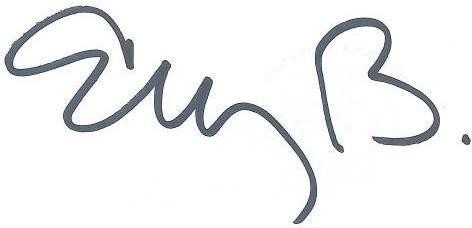 ELIZABETH MARTÍNEZ BARRERASecretaria General